Nearer, my God, to thee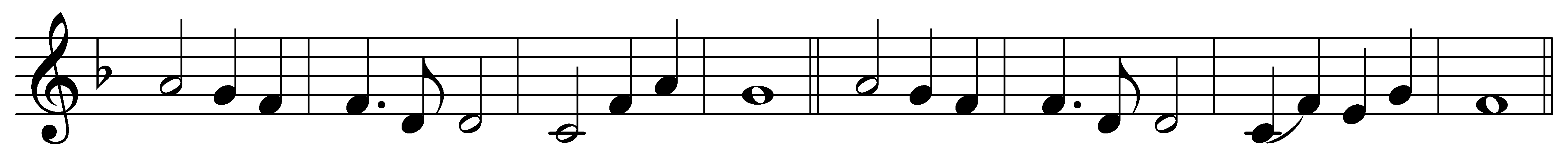 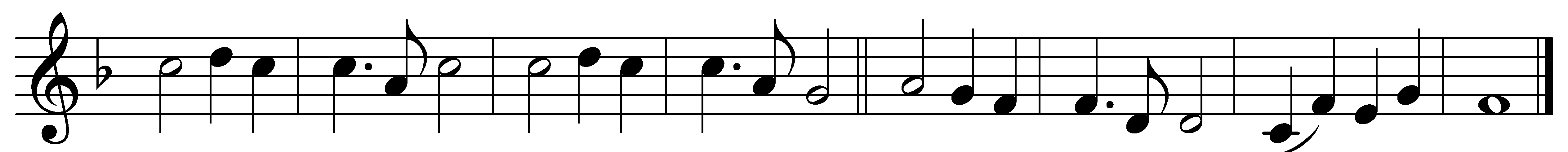 Nearer, my God, to thee, nearer to thee!
E’en though it be a cross that raiseth me,
Still all my song shall be, nearer, my God, to thee.
Nearer, my God, to thee,
Nearer to thee!

2 Though like the wanderer, the sun gone down,
Darkness be over me, my rest a stone.
Yet in my dreams I’d be nearer, my God to thee.
Nearer, my God, to thee,
Nearer to thee!
3 Then, with my waking thoughts bright with thy praise,
Out of my stony griefs Bethel I’ll raise;
So by my woes to be nearer, my God, to thee.
Nearer, my God, to thee,
Nearer to thee!
4 Or, if on joyful wing cleaving the sky,
Sun, moon, and stars forgot, upward I’ll fly,
Still all my song shall be, nearer, my God, to thee.
Nearer, my God, to thee,
Nearer to thee!Text: Sarah Flower Adams (1805-1848)Musik: Lowell Mason (1792-1872)